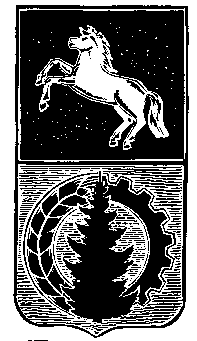 АДМИНИСТРАЦИЯ АСИНОВСКОГО РАЙОНАПОСТАНОВЛЕНИЕ25.07.2017                                                                                                              №  1060О разработке проекта планировки и межевания территории населенного пункта г. Асино Асиновского района Томской области            В соответствии со статьями 45 и 46 Градостроительного кодекса Российской Федерации, постановлением администрации Асиновского района от 02.03.2009 № 441 «О документах территориального планирования», Постановлением Госстроя Российской Федерации от 29 октября .2002 № 150 «Об утверждении Инструкции о порядке разработки, согласования, экспертизы и утверждения градостроительной документации», Решением Думы Асиновского района от 28.12.2016 № 91 «О принятии полномочий», в рамках реализации государственной программы «Обеспечение доступности жилья и улучшения качества жилищных условий населения Томской области на 2015 – 2020 годы», утвержденной постановлением Администрации Томской области от 12.12.2014 № 490а, подпрограммы «Стимулирование развития жилищного строительства в Томской области», основное мероприятие «Реализация документов территориального планирования муниципальных образований Томской области»ПОСТАНОВЛЯЮ: Осуществить  подготовку документации по планировке и межеванию территории населенного пункта г. Асино Асиновского района Томской области.Настоящее постановление вступает в силу с даты его официального опубликования в средствах массовой информации и подлежит размещению в информационно-телекоммуникационной сети «Интернет» на официальном сайте муниципального образования «Асиновский район».Контроль за исполнением настоящего постановления возложить на Первого заместителя Главы администрации Асиновского района по обеспечению жизнедеятельности и безопасности. Глава  Асиновского района                                                                              А.Е. Ханыгов